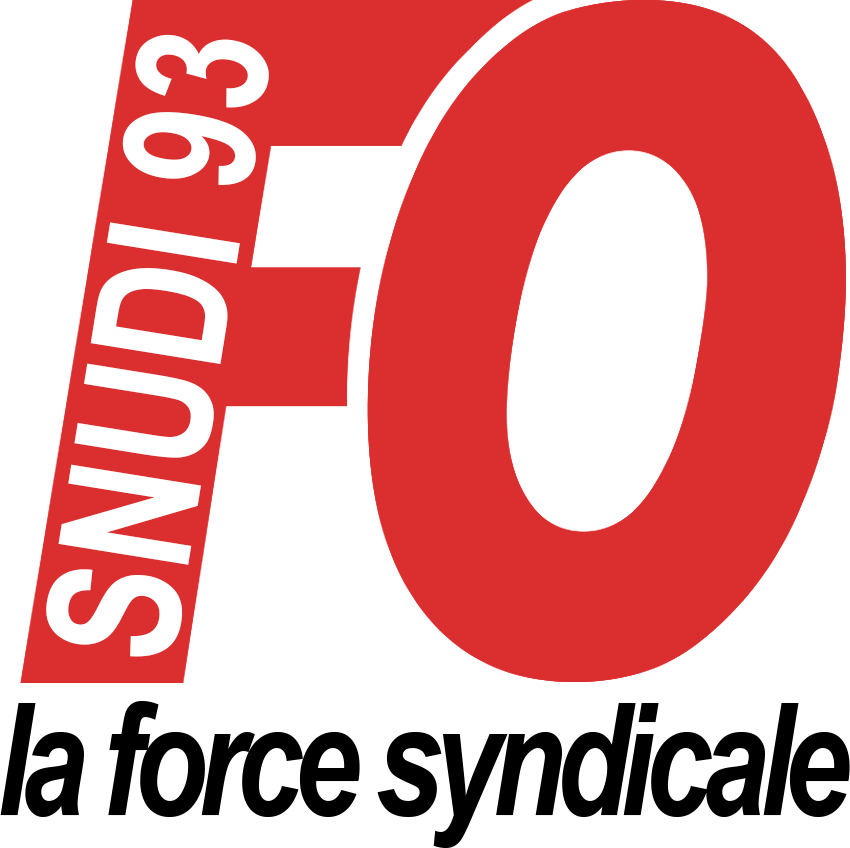 Suicide de notre collègue Christine, directrice à Pantin, Consternation, sidération et colère !Cette affaire sera traitée avec toute la dignité qu’elle réclame, toute la détermination qu’elle nécessiteLundi matin une de nos collègues, Christine, directrice à Pantin, a été retrouvée décédée sur son lieu de travail. L’ensemble des salariés de l’école, les parents mais aussi tous ceux qui la connaissaient sont tristes et consternés. Le Snudi FO adresse toutes ses condoléances à la famille avec qui il est en contact et s’associe à sa douleur.Nous sommes tous sidérés par ce geste dramatique. Les directeurs ont reçu une lettre de cette collègue expliquant les raisons de cette décision. Vous trouverez, ci-joint, l’intégralité de celle-ci. C’est édifiant. Ce sont bien les conditions de travail qui ont fait craquer Christine. Au « pas de vague » très institutionnel, Christine a répondu par sa lettre. Nous vous invitons à la lire et à en parler autour de vous.Christine a envoyé au Snudi FO 93 un dossier avec un mot manuscrit. Par là elle veut que, tous ensemble, dans l’unité, nous menions le combat pour dire : Plus jamais ! Ce qu’a vécu Christine, ce que nous vivons, nous, directeurs, professeurs des écoles, contractuels, AESH est scandaleux ! Pour le Snudi FO 93 il y aura désormais un avant et un après ! Une intersyndicale est prévue demain jeudi.Avec dignité et détermination, nous organiserons dans l’unité la plus large des hommages pour Christine et les mobilisations à venir. Nous vous tiendrons au courant des suites rapidement. Bobigny, le 25 septembre 2019Pour le bureau du Snudi FO 93César LandronSecrétaire départemental